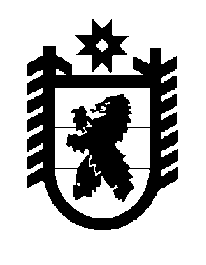 Российская Федерация Республика Карелия    ПРАВИТЕЛЬСТВО РЕСПУБЛИКИ КАРЕЛИЯРАСПОРЯЖЕНИЕот 9 февраля 2015 года № 80р-Пг. Петрозаводск Рассмотрев предложение Государственного комитета Республики Карелия по управлению государственным имуществом и организации закупок, учитывая решение Совета Пяозерского городского поселения от 20 февраля 2013 года № 166 «Об утверждении перечня объектов государственной собственности Республики Карелия, предлагаемых для передачи в муниципальную собственность Пяозерского городского поселения»,  в соответствии с Законом Республики Карелия от 2 октября 1995 года № 78-ЗРК «О порядке передачи объектов государственной собственности Республики Карелия в муниципальную собственность» передать в муниципальную собственность Пяозерского городского поселения от Бюджетного учреждения «Национальная библиотека Республики Карелия» государственное имущество Республики Карелия согласно приложению к настоящему распоряжению.             ГлаваРеспублики  Карелия                                                      А.П. ХудилайненПеречень государственного имущества Республики Карелия, передаваемого в муниципальную собственность Пяозерского городского поселения________________Приложение к распоряжению Правительства Республики Карелия от 9 февраля 2015 года № 80р-П№ п/пНаименование имущества Количество, экземпляровОбщая стоимость, рублей1.Большая Российская энциклопедия. Том 1711225,002.Большая Российская энциклопедия. Том 1811225,003.Православная энциклопедия. Том 61769,004.Православная энциклопедия. Том 71769,005.Православная энциклопедия. Том 91769,006.Православная энциклопедия. Том 101769,007.Православная энциклопедия. Том 111650,008.Православная энциклопедия. Том 121650,009.Православная энциклопедия. Том 131650,0010.Православная энциклопедия. Том 141770,0011.Православная энциклопедия. Том 241750,0012.Православная энциклопедия. Том 251750,0013.Православная энциклопедия. Том 261750,0014.В. Мальми. Все о танце1150,0015.А.А. Макаров. П.С. Прокконен: жизнь – Карелии!                 1800,0016.Фарутин. Зерна рода2225,22Итого1711671,22